
Fiche Produit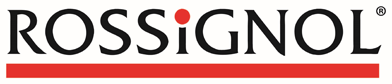 24/11/2014S.N. ROSSIGNOL - Route de St Cénéré - 53150 Montsûrs - Tél : 02.43.01.55.55 - Fax : 02.43.01.55.06
site web : www.rossignol.frCENDRIER 3L MURAL ARKEA SANS SERRURE GRIS MANGANESE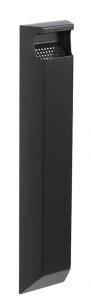 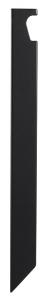 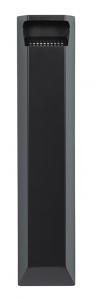 Caractéristiques produitsAvantagesAcier traité anti-corrosion, garantie 5 ans (hors bords de mer et milieux salins) Protection contre les intempéries Acier poudré anti-UV Vidage par décrochage Facilité et rapidité de vidage du cendrier DIMENSIONSDIMENSIONSSans emballageAvec emballagePoids Net : 1.6 KgPoids Brut : 1.82 KgVolume Brut : 0 m3Dimension en mm ( L x l x H): 0 x 0 x 0Dimension en mm ( L x l x H) : 570 x 130 x 70PALETTISATIONPALETTISATIONQuantité par palette130Dimension palette en mm ( L x l x H)1200 x 1000 x 850Nombre référence/couche13Nombre couche/palette10Poids palette (en Kg)247Palette perdue (palette europe sur demande)Palette perdue (palette europe sur demande)